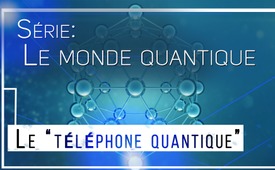 Le « téléphone quantique »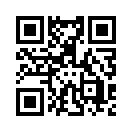 Les  physiciens Bohr et Heisenberg ont découvert que notre monde ressemble à un vaste réseau d’informations quantiques dont les particules « téléphonent » continuellement entre elles, Leur découverte pourrait-elle expliquer le fait que des personnes proches peuvent se percevoir ou communiquer par télépathie même à grande distance ?Dans cette émission, nous mettons à la lumière un autre aspect étonnant du monde quantique.
Les physiciens Bohr et Heisenberg ont découvert que les particules quantiques (particules minuscules, plus petites que les atomes) ont la capacité étonnante de s'influencer mutuellement une fois qu'ils sont entrés en contact les uns avec les autres. Ils maintiennent le contact sur n’importe quelle distance, d’une manière presque mystérieuse. Les mouvements d’une particule subatomique (plus petite qu’un atome), par exemple l’orientation magnétique, agit au même moment sur l’autre particule, quelle que soit la distance entre les deux. Les physiciens ont appelé cette observation l'intrication quantique. Les particules quantiques semblent être dans un échange permanent d’informations. La découverte du fait que notre monde ressemble à un vaste réseau d’informations quantiques, dont les parties « téléphonent » continuellement entre elles, a étonné plus tard encore de nombreux scientifiques qui ont fait la même observation.
L’intrication quantique permettrait-elle d’expliquer que des personnes proches peuvent se percevoir ou communiquer par télépathie même à grande distance ?de wieSources:Buch von Lynne McTaggart: „Intention“, 2007

Buch von Dr. rer. nat. Ulrich Warnke: „Quantenphilosophie und Interwelt“, 2020, S.73

Bemerkung: Da die Quelle Bücher sind, braucht es keine Quellensicherung und auch kein Ticket.Cela pourrait aussi vous intéresser:#Sciences - www.kla.tv/Sciences

#Quantique - www.kla.tv/QuantiqueKla.TV – Des nouvelles alternatives... libres – indépendantes – non censurées...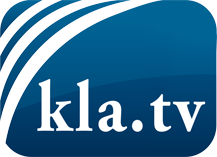 ce que les médias ne devraient pas dissimuler...peu entendu, du peuple pour le peuple...des informations régulières sur www.kla.tv/frÇa vaut la peine de rester avec nous!Vous pouvez vous abonner gratuitement à notre newsletter: www.kla.tv/abo-frAvis de sécurité:Les contre voix sont malheureusement de plus en plus censurées et réprimées. Tant que nous ne nous orientons pas en fonction des intérêts et des idéologies de la système presse, nous devons toujours nous attendre à ce que des prétextes soient recherchés pour bloquer ou supprimer Kla.TV.Alors mettez-vous dès aujourd’hui en réseau en dehors d’internet!
Cliquez ici: www.kla.tv/vernetzung&lang=frLicence:    Licence Creative Commons avec attribution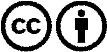 Il est permis de diffuser et d’utiliser notre matériel avec l’attribution! Toutefois, le matériel ne peut pas être utilisé hors contexte.
Cependant pour les institutions financées avec la redevance audio-visuelle, ceci n’est autorisé qu’avec notre accord. Des infractions peuvent entraîner des poursuites.